                                                                          Obec Želatovice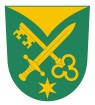                                                    Přiznání k poplatku ze psůProhlašuji, že veškeré údaje jsou pravdivé a splňuji tímto oznámením svoji ohlašovací povinnost vyplývající z OZV Obce Želatovice č. 3/2023V Želatovicích dne ………………………….                                        Podpis poplatníka   ……………………………………………………------------------------------------------------------------------------------------------------------------------------------------------Odhlášení psaOdhlašuji psa ke dni ……………………..V Želatovicích dne ……………………………                           Podpis poplatníka   ……………………………………………………………Příjmení a jméno poplatníka              Datum narození poplatníka            Adresa trvalého pobytuPlemeno psaPes - fenaBarva psaStáří psa v době přihlášeníOd kdy je pes drženEvidenční číslo známky--